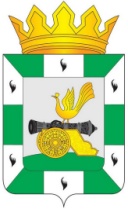 
МУНИЦИПАЛЬНОЕ ОБРАЗОВАНИЕ«СМОЛЕНСКИЙ РАЙОН» СМОЛЕНСКОЙ ОБЛАСТИ                                     СМОЛЕНСКАЯ РАЙОННАЯ ДУМА                                                     РЕШЕНИЕот 31 мая 2016 года № 48Об утверждении Порядка установки рекламных конструкций и согласования информационных конструкций на территории муниципального образования «Смоленский район» Смоленской области         Руководствуясь Федеральными законами: от 6 октября 2003 года N 131-ФЗ «Об общих принципах организации местного самоуправления в Российской Федерации», от 13 марта 2006 года N 38-ФЗ «О рекламе», Государственным стандартом Российской Федерации «Наружная реклама на автомобильных дорогах и территориях городских и сельских поселений. Общие технические требования к средствам наружной рекламы. Правила размещения» ГОСТ Р 52044-2003, принятым и введенным в действие Постановлением Госстандарта РФ по стандартизации и метрологии от 22 апреля 2003 года N 124-ст, Уставом муниципального образования «Смоленский район» Смоленской области, Смоленская районная Дума                                                                        РЕШИЛА:        1. Утвердить прилагаемый Порядок установки рекламных конструкций и согласования информационных конструкций на территории муниципального образования «Смоленский район» Смоленской области.2. Решение Смоленской районной Думы от 27 июня 2013 г. N 53 «Об утверждении Порядка выдачи разрешений на установку рекламных и информационных конструкций на территории муниципального образования «Смоленский район» Смоленской области» признать утратившим силу.         3. Настоящее решение опубликовать в газете «Сельская правда».Утвержден решениемСмоленской районной Думыот ______________N ____ПОРЯДОКУСТАНОВКИ РЕКЛАМНЫХ КОНСТРУКЦИЙИ СОГЛАСОВАНИЯ ИНФОРМАЦИОННЫХ КОНСТРУКЦИЙНА ТЕРРИТОРИИ МУНИЦИПАЛЬНОГО ОБРАЗОВАНИЯ«СМОЛЕНСКИЙ РАЙОН» СМОЛЕНСКОЙ ОБЛАСТИ1. Общие положения1.1. Порядок установки рекламных конструкций и согласования информационных конструкций на территории муниципального образования «Смоленский район» Смоленской области (далее - Порядок) разработан в соответствии с Федеральным законом от 13.03.2006 N 38-ФЗ «О рекламе» (далее - ФЗ «О рекламе»), Федеральным законом от 06.10.2003 N 131-ФЗ «Об общих принципах организации местного самоуправления в Российской Федерации» и другими федеральными и областными правовыми актами, определяющими архитектурные и градостроительные требования.1.2. Соблюдение настоящего Порядка обязательно для всех юридических лиц независимо от форм собственности и ведомственной принадлежности, а также физических лиц, осуществляющих деятельность по распространению наружной рекламы и информации, эксплуатации рекламных и информационных конструкций на территории муниципального образования «Смоленский район» Смоленской области.1.3. Основанием для размещения рекламных конструкций на территории муниципального образования «Смоленский район» Смоленской области является разрешение на установку рекламной конструкции на территории муниципального образования «Смоленский район» Смоленской области (далее разрешение) и договор с собственником или иным законным владельцем соответствующего недвижимого имущества, к которому присоединяется рекламная конструкция. Разрешение оформляется отделом территориального планирования и градостроительной деятельности Администрации муниципального образования «Смоленский район» Смоленской области (далее - отдел) в соответствии с Порядком.Основанием для установки информационной конструкции на территории муниципального образования «Смоленский район» Смоленской области является согласование установки информационной конструкции на территории муниципального образования.1.4. Рекламная и информационная конструкции и их территориальное размещение должны соответствовать техническим требованиям, установленным настоящим Порядком.Размещение рекламных конструкций на территории муниципального образования «Смоленский район» Смоленской области, не предусмотренных Порядком, не допускается.1.5. Использование муниципальной собственности для установки рекламной конструкции осуществляется на основании договора с Администрацией муниципального образования «Смоленский район» Смоленской области.1.6. Требования настоящего Порядка в части получения разрешений не распространяются на витрины, киоски, лотки, передвижные пункты торговли, уличные зонтики.2. Виды технических средств стабильного территориальногоразмещения для распространения наружной рекламы и сведенийнерекламного характера на территории муниципальногообразования «Смоленский район» Смоленской области2.1. Средства стабильного территориального размещения для распространения наружной рекламы и сведений нерекламного характера подразделяются на следующие виды:- информационная конструкция - средство стабильного территориального размещения для распространения сведений нерекламного характера;- рекламная конструкция - средство стабильного территориального размещения для распространения наружной рекламы.2.2. На информационных конструкциях размещается:2.2.1. Информация управления дорожным движением и дорожного ориентирования, соответствующая правилам дорожного движения.2.2.2. Цветографические схемы, опознавательные знаки, надписи на транспортных средствах, раскрывающие их принадлежность к городским, областным и федеральным органам власти, специальным и оперативным службам (УГИБДД по Смоленской области, пожарной охране, скорой помощи и др.).2.2.3. Информационные указатели ориентирования: названия улиц, номера зданий, расписания движения пассажирского транспорта, схемы и карты ориентирования.2.2.4. Информация о проведении строительных, дорожных, аварийных и других видов работ, размещаемая в целях безопасности и информирования населения.2.2.5. Информация учреждений культуры, образования и здравоохранения по профилю их деятельности, размещаемая на принадлежащих им конструкциях.2.2.6. Праздничное оформление населенного пункта - декоративные элементы (мягкое стяговое оформление, флаги, световые установки, перетяжки, настенные панно, гирлянды и др.).2.2.7. Информация о профиле предприятия, его фирменном наименовании и зарегистрированном товарном знаке (вывеска) является обязательной и предназначена для доведения до сведения потребителя информации об изготовителе (исполнителе, продавце) в соответствии с законом Российской Федерации от от 07.02.92 № 2300-1 «О защите прав потребителей» изготовитель (исполнитель, продавец) обязан довести до сведения потребителя фирменное наименование (наименование) своей организации, место ее нахождения (адрес) и режим ее работы. Продавец (исполнитель) размещает указанную информацию на вывеске. Допускается размещение указателя в случае, если вход в предприятие не просматривается с улицы.Место размещения вывески должно указывать место непосредственного входа в предприятие. Вывеска должна располагаться на фасаде здания в пределах помещения, занимаемого предприятием.Обязательным условием размещения рекламных и информационных конструкций на объектах культурного наследия (памятниках истории и культуры) народов Российской Федерации, включенных в единый государственный реестр объектов культурного наследия (памятников истории и культуры) народов Российской Федерации, выявленных объектах культурного наследия, расположенных на территории Смоленского района Смоленской области, является соответствие предлагаемых к размещению рекламных и информационных конструкций требованиям законодательства в сфере сохранения, использования, популяризации и государственной охраны объектов культурного наследия. Проведение работ по размещению рекламных и информационных конструкций на объектах культурного наследия (памятниках истории и культуры) народов Российской Федерации, включенных в единый государственный реестр объектов культурного наследия (памятников истории и культуры) народов Российской Федерации, выявленных объектах культурного наследия, расположенных на территории Смоленского района Смоленской области, возможно по согласованию с уполномоченным в указанной сфере органом исполнительной власти Смоленской области.2.2.8. Информационная табличка может содержать:- информацию об изготовителе (исполнителе, продавце) - фирменное наименование предприятия;- место нахождения предприятия (юридический адрес);- режим работы предприятия.Информационная табличка должна размещаться слева или справа от входа в помещение либо непосредственно на входной двери. Табличка должна размещаться так, чтобы ее хорошо видели посетители. Размер информационной таблички не может превышать 0,5 кв. м. Табличка может быть заменена надписями на стекле витрины или входной двери. Каждое предприятие сферы услуг должно иметь одну или несколько информационных табличек в зависимости от количества входов для покупателей. Информационная табличка регистрации не подлежит.3. Требования к рекламным и информационнымконструкциям и их территориальному размещению3.1. Рекламные и информационные конструкции ориентированы на визуальное восприятие информации потребителями.Рекламные и информационные конструкции подразделяются на следующие виды:- отдельно стоящие (п. 3.3);- размещаемые на зданиях, сооружениях, элементах инженерной инфраструктуры (п. 3.4).3.2. Требования к рекламным и информационным конструкциям и к их территориальному размещению:- все рекламные и информационные конструкции, установленные на территории одного населенного пункта либо на одном здании, сооружении, объекте инженерной инфраструктуры, должны отвечать единому концептуальному и стилевому решению;- конструкция должна быть спроектирована, изготовлена и размещена в соответствии с существующими строительными нормами и правилами;- конструкция должна предусматривать подсветку рекламно-информационного поля, включение которой должно осуществляться в соответствии с графиком режима работы уличного освещения. Исключение могут составлять рекламные и информационные конструкции, подсветка которых технически затруднена или нецелесообразна. В случаях использования внешних источников света конструкции крепления светильников должны быть закрыты декоративными элементами;- устанавливаемая подсветка рекламных и информационных конструкций не должна находиться в непосредственной близости от окон жилых домов, мешать полноценному отдыху жильцов;- рекламные и информационные конструкции не должны находиться без сообщений;- рекламные конструкции должны иметь маркировку с указанием владельца, номера его телефона и номера выданного разрешения с указанием сроков его действия. Маркировка должна размещаться под информационным полем;- рекламные и информационные конструкции, устанавливаемые в полосах отвода и придорожных полосах автомобильных дорог общего пользования, ведомственных и частных автомобильных дорог, в сельских поселениях, должны соответствовать Государственному стандарту РФ ГОСТ Р 52044-2003 «Наружная реклама на автомобильных дорогах и территориях городских и сельских поселений. Общие технические требования к средствам наружной рекламы. Правила размещения» (далее - Государственный стандарт РФ ГОСТ Р 52044-2003);- не допускается размещение рекламных и информационных конструкций или отдельных их частей на расстоянии менее 10 м от бровки земляного полотна автомобильной дороги вне населенных пунктов и на расстоянии менее 5 м от бровки земляного полотна автомобильной дороги (бордюрного камня) - в населенных пунктах;- отдельно стоящие рекламные и информационные конструкции не должны создавать помех для прохода пешеходов и механизированной уборки улиц и тротуаров;- не допускается размещение рекламных и информационных конструкций, являющихся источниками шума, вибрации, мощных световых, электромагнитных и иных излучений и полей, вблизи жилых помещений;- рекламные и информационные конструкции, размещаемые на зданиях, не должны ухудшать их архитектуру, создавать помех для очистки кровель от снега и льда.3.3. Типы отдельно стоящих рекламных и информационных конструкций и требования к их размещению:3.3.1. Щитовые установки - отдельно стоящие рекламные и информационные конструкции, имеющие внешние поверхности для размещения рекламы и информации и состоящие из фундамента, каркаса и информационного поля.Щитовые установки подразделяются по размерам информационного поля на следующие виды:а) щитовые установки большого формата с площадью одной стороны 18 кв. м и более. Как правило, применяются следующие размеры: 3 x 6 м, 3 x 12 м, 5 x 15 м;б) щитовые установки среднего формата с площадью одной стороны от 4,5 кв. м до 18 кв. м. Как правило, применяются следующие размеры информационного поля одной стороны: 2 x 4 м, 2,5 x 3,7 м, 3 x 4 м;в) щитовые установки малого формата с площадью одной стороны менее 4,5 кв. м. Как правило, применяются следующие размеры 1,5 x 3 м, 1,2 x 1,8 м, 1,1 x 0,8 м.Расстояние между щитовыми установками определяется конкретной градостроительной ситуацией, но должно быть:- для конструкций большого формата в пределах населенных пунктов - не менее 150 м, за пределами населенных пунктов - не менее 200 м при размещении на одной оси видимости;- для конструкций среднего формата в пределах и за пределами населенных пунктов - не менее 100 м при размещении на одной оси видимости;- для конструкций малого формата в пределах населенных пунктов - не менее 30 м, за пределами населенных пунктов - не менее 40 м при размещении на одной оси видимости.Требования к щитовым установкам:- щитовые установки выполняются, как правило, в двустороннем варианте;- щитовые установки, выполненные в одностороннем варианте, должны иметь декоративно оформленную обратную сторону;- фундаменты отдельно стоящих установок не должны выступать над уровнем земли. В исключительных случаях, когда заглубление фундамента невозможно, допускается размещение с частичным заглублением фундамента на 0,1 - 0,2 м при наличии бортового камня или дорожных ограждений (по ГОСТу Р 52289-2004). При этом они должны быть декоративно оформлены. - щитовые установки должны быть оборудованы внутренним или внешним подсветом, системой аварийного отключения от сети электропитания и соответствовать требованиям пожарной безопасности.- конструктивные элементы жесткости и крепления (болтовые соединения, элементы опор, технологические косынки и т.п.) должны быть закрыты декоративными элементами.3.3.2. Рекламно - информационные знаки - отдельно стоящие установки, конструкции которых спроектированы и изготовлены в соответствии с требованиями Государственного стандарта РФ ГОСТ Р 52044-2003.3.3.3. Тумбы - отдельно стоящие объемные конструкции в виде цилиндров, призм и других форм, устанавливаемые на улицах. Тумбы, устанавливаемые в пределах одной улицы, должны иметь однотипные конструкции, внутреннюю или внешнюю подсветку и обеспечивать быструю смену рекламной информации.Информационное поле тумбы должно определяться высотой не более 3 м и диаметром 2 м, общая высота тумбы не должна превышать 4 м.3.3.4. Флаговые композиции - конструкции, состоящие из основания, одного или нескольких флагштоков (стоек) и мягких полотнищ.При установке флаговых композиций могут использоваться в качестве основания опоры освещения, здания и сооружения.Площадь информационного поля флага определяется площадью двух сторон его полотнища.3.4. Типы рекламных и информационных конструкций, размещаемых на зданиях, сооружениях, элементах инженерной инфраструктуры.3.4.1. Плоскостные, объемные и объемно-плоскостные конструкции, в которых для распространения наружной рекламы и информации используются как форма конструкции, так и ее поверхность.Размещаются плоскостные, объемные и объемно-плоскостные рекламные и информационные конструкции на стенах зданий, а также на сооружениях, объектах инженерной инфраструктуры и мелкорозничной торговли.Данные конструкции выполняются по индивидуальным проектам, и площадь их информационных полей определяется расчетным путем.3.4.2. Маркизы - конструкции, выполненные в виде козырьков и навесов с нанесенной на них информацией и размещенные над витринами, входами или проемами зданий и сооружений. Маркизы состоят из элементов крепления к зданию, каркаса и информационного поля, выполненного на мягкой или жесткой основе.Площадь информационного поля определяется габаритами нанесенного изображения.3.4.3. Кронштейны - двусторонние консольные объемно-плоскостные конструкции, устанавливаемые на мачтах-опорах уличного освещения, опорах контактной сети или на зданиях.Кронштейны должны выполняться в двустороннем варианте, как правило, с внутренней подсветкой.Размеры кронштейнов, размещаемых на опорах:- 1,2 x 1,8 м - для магистралей, проспектов и площадей;- 1,0 x 0,7 м - для узких улиц и переулков.Размеры кронштейнов, размещаемых на фасадах зданий, определяются архитектурными особенностями здания.В целях безопасности при эксплуатации кронштейны должны быть установлены на высоте не менее 2,5 м от уровня земли. На зданиях кронштейны размещаются, как правило, на уровне между первым и вторым этажами.При размещении на опоре кронштейны должны быть ориентированы в сторону, противоположную проезжей части. Размещение на опоре более одного кронштейна не допускается.Кронштейны, устанавливаемые на зданиях и сооружениях, должны находиться в пределах 0,5 м от точки крепления к зданию.Площадь информационного поля кронштейна определяется общей площадью двух его сторон.3.4.4. Настенные панно - конструкции, размещаемые на плоскостях стен зданий и сооружений в виде:- изображения (информационного поля), непосредственно нанесенного на стену;- конструкции, состоящей из элементов крепления, каркаса и информационного поля.Настенные панно выполняются по индивидуальным проектам.Для настенных панно, имеющих элементы крепления, в обязательном порядке разрабатывается проект крепления конструкции с целью обеспечения безопасности при эксплуатации.Площадь информационного поля настенного панно определяется габаритами конструкции или непосредственно нанесенного изображения.3.4.5. Крышные установки - объемные, объемно-плоскостные или плоскостные конструкции, размещаемые полностью или частично выше уровня карниза здания или на крыше.Крышные установки состоят из элементов крепления, несущей части конструкции и информационной установки.Рекомендуется изготовление информационных частей крышных установок с применением газосветных и волоконно-оптических элементов, с внутренним подсветом электронных табло.Крышные установки должны быть оборудованы системой аварийного отключения от сети электропитания.Элементы крепления, а также элементы несущей части конструкции должны иметь с обратной стороны декоративные панели.Для размещения крышной установки необходимо положительное заключение экспертизы проектной документации.Площадь информационного поля крышной установки при расчете суммы оплаты определяется расчетным путем.3.4.6. Панно на ограждении - конструкции, размещаемые на ограждении объектов в виде:- изображения (информационного поля), непосредственно нанесенного на ограждение;- конструкции, состоящей из элементов крепления, каркаса и информационного поля.Панно на ограждении выполняются по индивидуальным проектам.Для панно на ограждении, имеющих элементы крепления, в обязательном порядке разрабатывается проект крепления конструкции с целью обеспечения безопасности при эксплуатации.Площадь информационного поля панно на ограждении определяется габаритами конструкции или непосредственно нанесенного изображения.В случаях применения щитовых конструкций высота щитов не должна превышать размеров несущих элементов ограждений более чем на 1/2 их высоты.3.4.7. Витражи - информационные конструкции, устанавливаемые в проемах зданий и сооружений.Информация размещается на прозрачной поверхности.Витражи должны иметь подсветку в темное время суток.Площадь информационного поля витража определяется по габаритам изображений, нанесенных на прозрачные поверхности витрины, а также по габаритам объемных конструкций, размещенных внутри витрины.3.4.8. Электронные и динамические табло, экраны и проекционные конструкции, предназначенные для воспроизведения, на плоскостях стен и в объеме, выполняются только по индивидуальным проектам с учетом архитектурных особенностей территорий населенных пунктов. Они должны быть оборудованы системой аварийного отключения от сети электропитания. Обязательным является наличие заключения экспертизы технических служб, имеющих лицензию на проведение данного вида работ.4. Схема размещения рекламных конструкций на территориимуниципального образования «Смоленский район» Смоленской области        4.1. Схема размещения рекламных конструкций на территории муниципального образования «Смоленский район» Смоленской области (далее схема размещения рекламных конструкций) на земельных участках независимо от форм собственности, а также на зданиях или ином недвижимом имуществе, находящемся в муниципальной собственности. Схема размещения рекламных конструкций является документом, определяющим места размещения рекламных конструкций, типы и виды рекламных конструкций, установка которых допускается на данных местах. Схема размещения рекламных конструкций должна соответствовать документам территориального планирования и обеспечивать соблюдение внешнего архитектурного облика сложившейся застройки, градостроительных норм и правил, требований безопасности и содержать карты размещения рекламных конструкций с указанием типов и видов рекламных конструкций, площади информационных полей и технических характеристик рекламных конструкций.4.2. Схемы размещения рекламных конструкций утверждаются постановлением Администрации муниципального образования «Смоленский район» Смоленской области.4.3. Схемы размещения рекламных конструкций являются открытыми и общедоступными, подлежат обязательному опубликованию в СМИ и размещению на официальном сайте Администрации муниципального образования «Смоленский район» Смоленской области.5. Требования к проектированию, монтажу, эксплуатациии демонтажу рекламных и информационных конструкций        5.1. Рекламные конструкции, установленные на территории муниципального образования «Смоленский район» Смоленской области, должны соответствовать внешнему архитектурному облику сложившейся застройки населенного пункта, а так же не должны нарушать стилевого решения и целостности восприятия фасадов зданий.5.2. Не допускается установка и эксплуатация рекламных конструкций без размещения на них рекламного или информационного сообщения (изображения), за исключением времени проведения работ по смене изображения.5.3. Установка конструкций, расположенных на земельных участках, должна соответствовать требованиям нормативных актов по безопасности дорожного движения.5.4. Установка и эксплуатация рекламных конструкций или рекламных сообщений, изображений на знаке дорожного движения, его опоре или любом ином приспособлении, предназначенном для регулирования дорожного движения, не допускается.5.5. Эксплуатация рекламных конструкций на территориях общего пользования должна обеспечивать свободный проход пешеходов, возможность уборки улиц и тротуаров. Запрещается установка рекламных конструкций на территориях, используемых для цветочного оформления населенного пункта, а также на тротуарах, если после их установки ширина прохода для пешеходов, а также для осуществления механизированной уборки составит менее 2 метров.5.6. Конструктивные элементы жесткости и крепления (болтовые соединения, элементы опор, технологические косынки и т.п.) рекламных конструкций должны быть закрыты декоративными элементами.        5.7. Не допускается распространение наружной рекламы на объектах культурного наследия, включенных в единый государственный реестр объектов культурного наследия (памятников истории и культуры) народов Российской Федерации (далее – реестр), а также на их территориях, за исключением территорий достопримечательных мест, в соответствии с ст. 35.1 Федерального закона от 25.06.2002 № 73-ФЗ «Об объектах культурного наследия (памятниках истории культуры) народов Российской Федерации».        5.7.1. Запрет или ограничение распространения наружной рекламы на объектах культурного наследия, находящихся в границах территории достопримечательного места и включенных в реестр, а также требования к ее распространению устанавливаются соответствующим органом охраны объектов культурного наследия.         5.7.2. Указанные требования не применяются в отношении распространения на объектах культурного наследия, их территориях наружной рекламы, содержащей исключительно информацию о проведении на объектах культурного наследия, их территориях театрально-зрелищных, культурно-просветительных и зрелищно-развлекательных мероприятий или исключительно информацию об указанных мероприятиях с одновременным упоминанием об определенном лице как о спонсоре конкретного мероприятия при условии, если такому упоминанию отведено не более чем десять процентов рекламной площади (пространства).  5.8. Проектная документация рекламных конструкций должна быть выполнена в соответствии с действующими государственными стандартами и другими отраслевыми и ведомственными нормативными документами.Дизайн-проект должен состоять из:- цветового, композиционного решения изображения, размещаемого на рекламной конструкции;- архитектурно-строительного проекта рекламной конструкции с учетом ее крепления;- проекта привязки рекламных конструкций к месту размещения с учетом композиционного решения и технических характеристик конструкций (фотомонтажа);- плана благоустройства земельного участка под размещение рекламной конструкции. 5.8.1. При конструировании рекламных конструкций следует:- выбирать рациональные в технико-экономическом отношении схемы конструкций и их элементов;- применять рекламные конструкции, обеспечивающие наименьшую трудоемкость их изготовления, транспортировки и монтажа;- конструирование производить таким образом, чтобы они обладали ремонтопригодностью и возможностью демонтажа. 5.9. Работы по размещению рекламных конструкций выполняются в соответствии с проектной документацией. Монтаж конструктивно и технически сложных конструкций производится после положительного заключения экспертизы проектной документации.  5.10. Рекламные конструкции должны отвечать следующим требованиям:- функциональной и эксплуатационной пригодности - способности установки к размещению информационного материала, возможности его замены, а также ремонтопригодности;- надежности - способности рекламных конструкций выполнять свои функции и сохранять прочность, жесткость и устойчивость в течение установленного срока службы;- долговечности - обеспечению надлежащей работоспособности рекламной конструкции в условиях неблагоприятных воздействий температуры, влажности и агрессивной среды.5.11. Рекламные конструкции должны быть спроектированы, изготовлены и установлены в соответствии с существующими строительными нормами и правилами, ГОСТами, ПУЭ, техническими регламентами и другими нормативными актами, содержащими требования для конструкций данного типа. Все конструкции должны соответствовать требованиям санитарных норм и правил (в том числе требованиям к освещенности, электромагнитному излучению и пр.).5.12. Рекламораспространитель обязан содержать рекламную конструкцию в надлежащем состоянии, а при наличии отдельно стоящей рекламной конструкции - обеспечивать уборку прилегающей территории.5.12.1. Рекламораспространитель обязан в 3-дневный срок демонтировать рекламную конструкцию по истечении срока действия разрешения. В случае невыполнения данного требования наступают последствия, предусмотренные разделом 10 настоящего Порядка.5.12.2. Рекламораспространитель обязан восстановить благоустройство территории и объекта, предоставленного под размещение наружной рекламы, после установки или демонтажа рекламной конструкции в срок не более 2 суток.5.13. Разрешение на установку рекламной конструкции может быть аннулировано или признано недействительным в случаях и в сроки, предусмотренные в ФЗ «О рекламе». В случае аннулирования разрешения или признания его недействительным, владелец рекламной конструкции либо собственник, или иной законный владелец соответствующего недвижимого имущества, к которому такая конструкция присоединена, обязан осуществить демонтаж рекламной конструкции в течение месяца.5.14. При невыполнении обязанности по демонтажу рекламной конструкции наступают последствия, предусмотренные разделом 10 настоящего Порядка.При невыполнении обязанности по удалению размещенной на рекламной конструкции информации в случае аннулирования разрешения или признания его недействительным собственник или иной законный владелец недвижимого имущества, к которому была присоединена рекламная конструкция, осуществляет удаление этой информации за свой счет. По требованию собственника или иного законного владельца такого недвижимого имущества владелец рекламной конструкции обязан возместить ему разумные расходы, понесенные в связи с удалением этой информации.5.15. Требования, предусмотренные подпунктом 5.8. – 5.12. настоящего Порядка, распространяются на проектирование, монтаж, эксплуатацию информационных конструкций.6. Порядок предоставления рекламных местпо результатам открытого конкурса6.1. Рекламное место, определенное и предназначенное для размещения рекламной конструкции на территории муниципального образования «Смоленский район» Смоленской области, может быть предоставлено юридическому лицу или индивидуальному предпринимателю на основании результата открытого конкурса, проведенного в соответствии с Положением о порядке подготовки и проведения открытых конкурсов на право установки рекламных конструкций на объектах муниципальной собственности. 6.2. Организация и проведение торгов осуществляется Администрацией  муниципального образования «Смоленский район» Смоленской области или уполномоченными ей организациями в соответствии с законодательством Российской Федерации. Торги на право заключения договора на право установки и эксплуатации рекламной конструкции на земельном участке, который находится в муниципальной собственности, а также на здании или ином недвижимом имуществе, находящихся в муниципальной собственности, проводятся после утверждения схемы размещения рекламных конструкций.6.3. В случае, если к участию в открытом конкурсе допущен один участник, открытый конкурс признается не состоявшимся и договор на право установки и эксплуатации рекламной конструкции заключается с лицом, которое являлось единственным участником открытого конкурса.6.4. Рекламораспространитель, приобретший на открытом конкурсе право на размещение объекта наружной рекламы и информации, может использовать рекламное место путем размещения на нем рекламной конструкции, законным владельцем которого он является, при наличии соответствующего договора с Администрацией муниципального образования «Смоленский район» Смоленской области.6.5. Открытый конкурс на заключение договора на право установки и эксплуатации рекламной конструкции на земельном участке, здании или ином недвижимом имуществе, которое находится в муниципальной собственности и на котором на основании договора между Администрацией  муниципального образования «Смоленский район» Смоленской области и владельцем рекламной конструкции установлена рекламная конструкция, проводится по истечении срока действия договора на право установки и эксплуатации рекламной конструкции.6.6. По договору на право установки и эксплуатации рекламной конструкции на объектах муниципальной собственности Администрация муниципального образования «Смоленский район» Смоленской области предоставляет победителю торгов за плату возможность установить и эксплуатировать рекламную конструкцию в целях распространения рекламы на земельных участках и другом муниципальном имуществе.Договор на право установки и эксплуатации рекламной конструкции на объектах муниципальной собственности заключается Администрацией муниципального образования «Смоленский район» Смоленской области на срок пять лет.7. Порядок оформления разрешительной документации7.1. Оформление разрешения на установку рекламной конструкции на территории муниципального образования «Смоленский район» Смоленской области (далее - разрешение) осуществляется в соответствии с требованиями ФЗ «О рекламе».7.2. Для оформления разрешительной документации заинтересованное лицо (далее - заявитель) обращается в Администрацию муниципального образования «Смоленский район» Смоленской области с заявлением о выдаче Разрешения после уплаты государственной пошлины.К заявлению прилагаются следующие документы: 1) данные о заявителе - физическом лице. Данные о государственной регистрации юридического лица или о государственной регистрации физического лица в качестве индивидуального предпринимателя запрашиваются Администрацией муниципального образования «Смоленский район» Смоленской области в федеральном органе исполнительной власти, осуществляющем государственную регистрацию юридических лиц, физических лиц в качестве индивидуальных предпринимателей и крестьянских (фермерских) хозяйств;2) подтверждение в письменной форме согласия собственника или иного законного владельца соответствующего недвижимого имущества на присоединение к этому имуществу рекламной конструкции, если заявитель не является собственником или иным законным владельцем недвижимого имущества. В случае, если для установки и эксплуатации рекламной конструкции необходимо использование общего имущества собственников помещений в многоквартирном доме, документом, подтверждающим согласие этих собственников, является протокол общего собрания собственников помещений в многоквартирном доме. В случае, если соответствующее недвижимое имущество находится в государственной или муниципальной собственности, Администрация муниципального образования «Смоленский район» Смоленской области  запрашивает сведения о наличии такого согласия в уполномоченном органе, если заявитель не представил документ, подтверждающий получение такого согласия, по собственной инициативе.3) дизайн-проект рекламной конструкции.7.3. Администрация муниципального образования «Смоленский район» Смоленской области не вправе требовать от заявителя представления документов и сведений, не относящихся к территориальному размещению, внешнему виду и техническим параметрам рекламной конструкции, а также взимать помимо государственной пошлины дополнительную плату за подготовку, оформление, выдачу разрешения и совершение иных связанных с выдачей разрешения действий. Администрация муниципального образования «Смоленский район» Смоленской области  в целях проверки факта, является ли заявитель или давшее согласие на присоединение к недвижимому имуществу рекламной конструкции иное лицо собственником или иным законным владельцем этого имущества, сведения о которых содержатся в Едином государственном реестре прав на недвижимое имущество и сделок с ним, запрашивает в порядке межведомственного информационного взаимодействия в федеральном органе исполнительной власти, уполномоченном в области государственной регистрации прав на недвижимое имущество и сделок с ним, сведения о правах на недвижимое имущество, к которому предполагается присоединять рекламную конструкцию.Заявитель несет ответственность за достоверность предоставляемых документов.7.4. Решение о выдаче разрешения принимает Администрация муниципального образования «Смоленский район» Смоленской области. До принятия указанного решения отдел территориального планирования и градостроительной деятельности Администрации муниципального образования «Смоленский район» Смоленской области осуществляет необходимое для принятия решения о выдаче разрешения или об отказе в его выдаче согласование установки рекламной конструкции с уполномоченными организациями. 7.4.1. Согласование может осуществляться на заседании комиссии, проводимом с участием представителей уполномоченных организаций, на котором рассматриваются поступившие заявления. По результатам рассмотрения заявлений Администрация муниципального образования «Смоленский район» Смоленской области принимает одно из следующих решений:- о выдаче разрешения;- об отказе в выдаче разрешения.7.4.2. Заявитель вправе самостоятельно получить от уполномоченных органов согласования, необходимые для принятия решения о выдаче разрешения.7.4.3. В случае если заявитель самостоятельно получает необходимые согласования, то заявителю выдаются утвержденный дизайн-проект рекламной конструкции, паспорт места установки рекламной конструкции на территории муниципального образования «Смоленский район» Смоленской области (далее - паспорт).паспорт включает в себя:- адрес места установки рекламной конструкции;- тип рекламной конструкции;- лист согласования (с перечнем уполномоченных организаций);- технические, особые условия;- внешний вид рекламной конструкции.7.4.4. Уполномоченные организации проводят согласование предполагаемого места установки рекламной конструкции на соответствие требованиям, относящимся к их компетенции.7.4.5. Срок проведения согласования каждой организацией не должен превышать 3 дней, за исключением Смоленского областного государственного учреждения «Управление областных автомобильных дорог» и Департамента Смоленской области по культуре и туризму, где допускается увеличение срока согласования до 7 дней. Любые отказы должны быть письменными и мотивированными. Решение об отказе должно быть мотивировано в соответствии с требованиями ФЗ «О рекламе».7.5. После заключения договора с собственником или иным указанным в частях 5 - 7 статьи 19 ФЗ «О рекламе» законным владельцем соответствующего недвижимого имущества на присоединение к этому имуществу рекламной конструкции. Рекламораспространитель должен получить разрешение.В случаях если рекламная конструкция установлена на объекте муниципальной собственности, договор на право установки и эксплуатации рекламной конструкции на объекте муниципальной собственности заключается по итогам открытого конкурса.7.6. Решение в письменной форме о выдаче разрешения или об отказе в его выдаче должно быть направлено заявителю в течение двух месяцев со дня приема от него необходимых документов. Заявитель, не получивший в указанный срок решения в письменной форме о выдаче разрешения или об отказе в его выдаче, в течение трех месяцев вправе обратиться в суд или арбитражный суд с заявлением о признании бездействия Администрации муниципального образования «Смоленский район» Смоленской области незаконным.7.7. Решение об отказе в выдаче разрешения должно быть мотивированным и принято по следующим основаниям:1) несоответствие проекта рекламной конструкции и ее территориального размещения требованиям технического регламента;2) несоответствие установки рекламной конструкции в заявленном месте схеме размещения рекламных конструкций;3) нарушение требований нормативных актов по безопасности движения транспорта;4) нарушение внешнего архитектурного облика сложившейся застройки поселения;5) нарушение требований законодательства Российской Федерации об объектах культурного наследия (памятниках истории и культуры) народов Российской Федерации, их охране и использовании;6) нарушение требований, установленных п. 6 настоящего Порядка.7.7.1. Администрация муниципального образования «Смоленский район» Смоленской области принимает решение об отказе заявителю в использовании муниципального имущества в случаях:- наличия ранее поданной заявки на установку рекламной конструкции;- наличия судебного иска на данное рекламное место;- если место, указанное в заявке, не свободно от обязательств.7.8. В случаях если заявитель хочет переоформить разрешение, ему необходимо подать заявку за два месяца до истечения срока действия разрешения.7.9. В случае отчуждения рекламной конструкции лицом, получившим разрешение, новому собственнику не требуется получение нового разрешения. В этом случае Администрация муниципального образования «Смоленский район» Смоленской области в течение 10 рабочих дней вносит в разрешение соответствующие отметки об изменении собственника рекламной конструкции на основании заявления, подписанного прежним собственником и новым собственником соответствующей рекламной конструкции.         7.10. Разрешение в отношении временной рекламной конструкции выдается на срок, указанный в заявлении, но не более чем на двенадцать месяцев. В разрешении указываются владелец рекламной конструкции, собственник земельного участка, здания или иного недвижимого имущества, к которому присоединена рекламная конструкция, тип рекламной конструкции, площадь ее информационного поля, место установки рекламной конструкции, срок действия разрешения, орган, выдавший разрешение, номер и дата его выдачи, иные сведения. Разрешение является действующим до истечения указанного в нем срока действия либо до его аннулирования или признания недействительным. Под временными рекламными конструкциями понимаются рекламные конструкции, срок размещения которых обусловлен их функциональным назначением и местом установки (строительные сетки, ограждения строительных площадок, мест торговли и подобных мест, аналогичные технические средства) и составляет не более чем двенадцать месяцев.7.11. Получение согласования на установку информационной конструкции на территории муниципального образования «Смоленский район» Смоленской области.7.11.1. Для получения согласования на установку информационных конструкций для размещения информации, предусмотренной пп. 2.2.8 настоящего Порядка, информационных конструкций, указанных в пп. 3.4.7 настоящего Порядка, заявитель обращается с заявлением в Администрацию муниципального образования «Смоленский район» Смоленской области.7.11.2. К заявлению прилагаются:1) данные о заявителе - физическом лице. Данные о государственной регистрации юридического лица или о государственной регистрации физического лица в качестве индивидуального предпринимателя запрашиваются Администрацией муниципального образования «Смоленский район» Смоленской области в федеральном органе исполнительной власти, осуществляющем государственную регистрацию юридических лиц, физических лиц в качестве индивидуальных предпринимателей и крестьянских (фермерских) хозяйств;      2) дизайн-проект с отметкой администрации сельского поселения, в котором территориально будет размещаться информационная конструкция;3) согласие Департамента Смоленской области по культуре и туризму, если размещение предполагается на объектах и в их охранных зонах, являющихся памятниками истории и культуры.8. Плата за выдачу разрешения на установку рекламнойконструкции на территории муниципального образования«Смоленский район» Смоленской области, на право установкирекламной конструкции на объектахмуниципальной собственности8.1. За выдачу разрешения взимается государственная пошлина в размере, определенном статьей 333.33 Налогового кодекса Российской Федерации.Государственная пошлина, взимаемая за выдачу разрешения, зачисляется в доход бюджета муниципального образования «Смоленский район» Смоленской области.Плата по договору на право установки и эксплуатации рекламной конструкции на объекте муниципальной собственности зачисляется доход бюджета муниципального образования «Смоленский район» Смоленской области.8.2. Плата за право установки и эксплуатации рекламной конструкции на объекте муниципальной собственности рассчитывается в следующем порядке:8.2.1. Сумма оплаты в месяц за 1 кв. м площади информационного поля по договору на право установки и эксплуатации рекламной конструкции на объекте муниципальной собственности (А1) определяется исходя из:- условной месячной доходности (Б);- коэффициента, отражающего зависимость размера оплаты от площади информационного поля (Кп);- коэффициента, учитывающего месторасположение рекламной конструкции на территории муниципального образования "Смоленский район" Смоленской области (Км):А1 = Б x Кп x КмОбщая сумма по договору на право установки и эксплуатации рекламной конструкции на объекте муниципальной собственности составляет:А = А1 x S x П,где S - площадь информационного поля;П - период размещения рекламной конструкции (количество полных/неполных месяцев).8.2.2. Значения коэффициента Кп – 0,28.2.3. Значение коэффициента Км – 1,08.2.4. Размер условной месячной доходности (Б) устанавливается на текущий финансовый год постановлением Администрации муниципального образования «Смоленский район» Смоленской области и подлежит ежегодной индексации на коэффициент-дефлятор, который публикуется Министерством экономического развития РФ в соответствии с Распоряжением Правительства РФ от 25 декабря 2002 года N 1834-р.9. Согласование и контроль за установкой, состояниемрекламных и информационных конструкцийи их территориальным размещениемСогласование и контроль за установкой и состоянием рекламных и информационных конструкций и их территориальным размещением осуществляют уполномоченные организации в соответствии с их полномочиями:9.1. Антимонопольный орган осуществляет в пределах своих полномочий государственный контроль за соблюдением законодательства Российской Федерации о рекламе, в том числе:- предупреждает, выявляет и пресекает нарушения физическими или юридическими лицами законодательства Российской Федерации о рекламе;- возбуждает и рассматривает дела по признакам нарушения законодательства Российской Федерации о рекламе.9.2. Антимонопольный орган вправе:- выдавать рекламодателям, рекламопроизводителям, рекламораспространителям обязательные для исполнения предписания о прекращении нарушения законодательства Российской Федерации о рекламе;- выдавать федеральным органам исполнительной власти, органам исполнительной власти субъектов РФ, органам местного самоуправления обязательные для исполнения предписания об отмене или изменении актов, изданных ими и противоречащих законодательству Российской Федерации о рекламе;- предъявлять в суд или арбитражный суд иски о запрете распространения рекламы, осуществляемой с нарушением законодательства Российской Федерации о рекламе;- предъявлять в суд или арбитражный суд иски о публичном опровержении недостоверной рекламы (контррекламы) в случае, предусмотренном частью 3 статьи 38 ФЗ «О рекламе»;- обращаться в арбитражный суд с заявлениями о признании недействительными полностью или в части противоречащих законодательству Российской Федерации о рекламе ненормативных актов федеральных органов исполнительной власти, ненормативных актов органов исполнительной власти субъектов Российской Федерации, ненормативных актов органов местного самоуправления;- обращаться в арбитражный суд с заявлениями о признании недействующими полностью или в части противоречащих законодательству Российской Федерации о рекламе нормативных правовых актов федеральных органов исполнительной власти, нормативных правовых актов органов исполнительной власти субъектов РФ, нормативных правовых актов органов местного самоуправления;- применять меры ответственности в соответствии с законодательством Российской Федерации об административных правонарушениях;- обращаться в арбитражный суд с заявлениями о признании недействительным разрешения в случае, предусмотренном п. 1 части 20 статьи 19 ФЗ «О рекламе».9.3. Отдел территориального планирования и градостроительной деятельности Администрации муниципального образования «Смоленский район» Смоленской области:- осуществляет проверку дизайн-проектов рекламных и информационных конструкций  на соответствие требованиям правовых актов Российской Федерации, Смоленской области и настоящего Порядка;- рассматривает принятые заявления на установку рекламных и информационных конструкций с прилагаемыми документами и определяет их соответствие требованиям правовых актов Российской Федерации, Смоленской области и муниципального образования «Смоленский район» Смоленской области;- оформляет Паспорт;- осуществляет согласование с уполномоченными организациями;- направляет проекты ответов об отказе в выдаче разрешения в соответствии с действующим законодательством;- оформляет и выдает разрешение;- согласовывает установку информационных конструкций на территории муниципального образования «Смоленский район» Смоленской области;- ведет контроль за выполнением условий по договору на право установки рекламной конструкции на объекте муниципальной собственности;- при нарушении условий договора на право установки рекламной конструкции на объекте муниципальной собственности вносит предложения о расторжении договора и взыскании задолженности в соответствии с действующим законодательством;- оформляет акт обследования рекламных и информационных конструкций на территории муниципального образования «Смоленский район» Смоленской области на соответствие требованиям настоящего Порядка;- выдает предписания владельцу рекламной или информационной конструкции либо собственнику или иному законному владельцу соответствующего недвижимого имущества, к которому такая конструкция присоединена, на демонтаж рекламной или информационной конструкции в случае самовольной установки рекламной или информационной конструкции;- аннулирует разрешение или признает его недействительным по иску в соответствии с действующим законодательством;- осуществляет контроль за состоянием наружной рекламы.9.4. Муниципальные образования сельских поселений:- согласовывают установку рекламных и информационных конструкций на закрепленной территории;- выдают разрешение на производство земляных работ;- при выявлении нарушений настоящего Порядка сообщают отделу территориального планирования и градостроительной деятельности Администрации муниципального образования «Смоленский район» Смоленской области для составления предписания рекламораспространителю на устранение нарушений.9.5. Собственник или иной законный владелец соответствующего недвижимого имущества, к которому присоединяется рекламная конструкция:- согласовывает в письменной форме размещение рекламной конструкции на принадлежащем ему объекте;- контролирует условия эксплуатации и содержания рекламных и информационных конструкций;- осуществляет демонтаж рекламной конструкции в течение месяца в случае аннулирования разрешения или признания его недействительным или в случае, предусмотренном разделом 10 настоящего Порядка;- направляет документ в Администрацию муниципального образования «Смоленский район» Смоленской области, подтверждающий прекращение договора, заключенного между собственником или владельцем недвижимого имущества и владельцем рекламной конструкции.9.6. Управление Государственной инспекции безопасности дорожного движения УМВД России по Смоленской области:- обращается в суд или арбитражный суд для признания разрешения недействительным при обнаружении несоответствия рекламной конструкции требованиям нормативных актов по безопасности движения транспорта;- при выявлении нарушений требований Государственного стандарта РФ ГОСТ Р 52044-2003 сообщает Администрации муниципального образования «Смоленский район» Смоленской области для составления предписания рекламораспространителю на устранение нарушений.9.7. Смоленское областное государственное учреждение «Управление областных автомобильных дорог»:- согласовывает установку рекламной конструкции;- заключает соглашение на размещение рекламной конструкции (технические требования);- выдает предписания при обнаружении несоответствия рекламной конструкции, ее территориального размещения требованиям технических условий.9.8. Департамент Смоленской области по культуре и туризму:- согласовывает установку рекламной конструкции;- осуществляет государственный контроль за размещением рекламных и информационных конструкций на объектах памятников истории и культуры и в их охранных зонах в соответствии с Федеральным законом от 25.06.2002 N 73-ФЗ «Об объектах культурного наследия (памятниках истории и культуры) народов Российской Федерации».При появлении обстоятельств, делающих невозможным нахождение на охранных зонах установки рекламных и информационных конструкций на согласованном раннее месте, передают информацию в Администрацию муниципального образования «Смоленский район» Смоленской области.10. Демонтаж рекламных конструкций10.1. В случае установки и (или) эксплуатации рекламной конструкции без разрешения, срок действия которого не истек, она является самовольно установленной и подлежит демонтажу на основании предписания Администрации муниципального образования «Смоленский район» Смоленской области (далее - Предписание).10.2. Владелец рекламной конструкции обязан осуществить демонтаж рекламной конструкции в течение месяца со дня выдачи предписания, а также удалить информацию, размещенную на такой рекламной конструкции, в течение трех дней со дня выдачи предписания.10.3. Если в установленный срок владелец рекламной конструкции не выполнил обязанность по демонтажу рекламной конструкции или владелец рекламной конструкции неизвестен Администрация муниципального образования «Смоленский район» Смоленской области выдает предписание собственнику или иному законному владельцу недвижимого имущества, к которому присоединена рекламная конструкция, за исключением случая присоединения рекламной конструкции к объекту муниципального имущества или к общему имуществу собственников помещений в многоквартирном доме при отсутствии согласия таких собственников на установку и эксплуатацию рекламной конструкции. Собственник или иной законный владелец недвижимого имущества, к которому присоединена рекламная конструкция, обязан демонтировать рекламную конструкцию в течение месяца со дня выдачи соответствующего предписания. Демонтаж, хранение или, в необходимых случаях, уничтожение рекламной конструкции осуществляются за счет собственника или иного законного владельца недвижимого имущества, к которому была присоединена рекламная конструкция. По требованию собственника или иного законного владельца данного недвижимого имущества владелец рекламной конструкции обязан возместить этому собственнику или этому законному владельцу необходимые расходы, понесенные в связи с демонтажом, хранением или, в необходимых случаях, уничтожением рекламной конструкции.10.4. Если в установленный срок собственник или иной законный владелец недвижимого имущества, к которому была присоединена рекламная конструкция, не выполнил обязанность по демонтажу рекламной конструкции либо собственник или иной законный владелец данного недвижимого имущества неизвестен, демонтаж рекламной конструкции, ее хранение или, в необходимых случаях, уничтожение осуществляются за счет средств местного бюджета. По требованию Администрации муниципального образования «Смоленский район» Смоленской области владелец рекламной конструкции либо собственник или иной законный владелец недвижимого имущества, к которому была присоединена рекламная конструкция, обязан возместить необходимые расходы, понесенные в связи с демонтажом, хранением или, в необходимых случаях, уничтожением рекламной конструкции.10.5. Если рекламная конструкция присоединена к объекту муниципального имущества или к общему имуществу собственников помещений в многоквартирном доме, при отсутствии согласия таких собственников на установку и эксплуатацию рекламной конструкции, ее демонтаж, хранение или, в необходимых случаях, уничтожение осуществляются за счет средств местного бюджета. По требованию Администрации муниципального образования «Смоленский район» Смоленской области владелец рекламной конструкции обязан возместить необходимые расходы, понесенные в связи с демонтажом, хранением или, в необходимых случаях, уничтожением рекламной конструкции.10.6. Решение о выдаче предписания о демонтаже рекламной конструкции, демонтаж рекламной конструкции могут быть обжалованы в суд или арбитражный суд в течение трех месяцев со дня получения соответствующего предписания или со дня демонтажа рекламной конструкции.10.7. В случае выявления самовольно установленной рекламной конструкции отдел территориального планирования и градостроительной деятельности Администрации муниципального образования «Смоленский район» Смоленской области вправе нанести на информационное поле рекламной конструкции: «Реклама распространяется самовольно» - без надлежащего уведомления рекламораспространителя. Администрация муниципального образования «Смоленский район» Смоленской области не несет перед рекламораспространителем ответственности за убытки, возникшие у него вследствие таких действий.10.8. Демонтаж осуществляется в соответствии с распоряжением Администрации муниципального образования «Смоленский район» Смоленской области о демонтаже рекламных конструкций.10.9. Хранение демонтированных рекламных конструкций, размещенных с нарушением Порядка, производится в течение не более одного месяца со дня демонтажа с составлением акта демонтажа.11. Общие требования и порядок обеспечения безопасностирекламных конструкций11.1. Проектирование, изготовление, монтаж, эксплуатация и утилизация рекламных конструкций, а также их частей должны соответствовать установленным на территории Российской Федерации требованиям качества и безопасности, предъявляемым к продукции, производственным процессам, эксплуатации и услугам техническими регламентами, строительными нормами и правилами (СНиП), в том числе нормам пункта 6.1 ГОСТ Р 52044-2003 «Наружная реклама на автомобильных дорогах и территориях городских и сельских поселений. Общие технические требования к средствам наружной рекламы. Правила размещения».11.2. Строительно-монтажные и электротехнические работы по установке и эксплуатации рекламных конструкций должны выполняться в соответствии с проектной документацией организациями, имеющими в случаях, предусмотренных законодательством РФ, соответствующие допуски саморегулируемых организаций на проведение такого рода работ.11.3.  Монтаж рекламных конструкций на зданиях и сооружениях производится в присутствии представителей балансодержателя и (или) собственника или после письменного уведомления его о проведении работ в срок, установленный договором между балансодержателем и (или) собственником и рекламораспространителем.11.4. Производство строительно-монтажных и электротехнических работ осуществляется при наличии следующих документов:- разрешения на установку и эксплуатацию рекламной конструкции, оформленного в установленном порядке;- разрешения на проведение работ, оформленного в установленном порядке в соответствии с требованиями действующего законодательства об объектах культурного наследия, в случае установки рекламной конструкции на объекте культурного наследия, выявленном объекте культурного наследия.11.5. Владелец рекламной конструкции несет ответственность за любые нарушения правил безопасности, а также за неисправности и аварийные ситуации, возникшие из-за нарушения им условий монтажа, демонтажа и эксплуатации рекламной конструкции.11.6. Решение о контрольном и профилактическом обследовании рекламных конструкций принимается отделом территориального планирования и градостроительной деятельности Администрации муниципального образования «Смоленский район» Смоленской области в случаях аварийных ситуаций, техногенных катастроф, стихийных бедствий (грозы, ураганы и т.д.), выявления в процессе эксплуатации конструктивной ошибки, производственных браков и прочих и оформляется Актом обследования.11.7. Основаниями для проведения контрольного, профилактического обследования рекламных конструкций являются аварийные ситуации либо их признаки, обследование с целью исключения аварийных ситуаций.11.8. Владелец рекламных конструкций в течение месяца устраняет (а при аварийной ситуации немедленно) недостатки, указанные в экспертных заключениях по результатам контрольных обследований.11.9. Обследования территории муниципального образования с целью выявления самовольных рекламных конструкций проводятся 1 раз в месяц.11.10. Выявленным собственникам или иным законным владельцам рекламных конструкций, установленных самовольно, направляется предписание об устранении нарушений.11.11. В случае если собственник или иной законный владелец рекламной конструкций не выполнил предписания, рекламная конструкция подлежит принудительному демонтажу в соответствии с разделом 10 Правил.11.12. В случае если собственник или иной законный владелец рекламной конструкции неизвестен, отсутствует обязательная информация о владельце рекламной конструкции на самой конструкции и отсутствуют сведения о данной конструкции, рекламная конструкция подлежит демонтажу с момента ее выявления.9. Ответственность за нарушение Порядка9.1. Нарушение физическими или юридическими лицами законодательства Российской Федерации о рекламе влечет за собой ответственность в соответствии с гражданским законодательством.9.1.1. Лица, права и интересы которых нарушены в результате распространения ненадлежащей рекламы, вправе обращаться в установленном порядке в суд или арбитражный суд, в том числе с исками о возмещении убытков, включая упущенную выгоду, о возмещении вреда, причиненного здоровью физических лиц и (или) имуществу физических или юридических лиц, о компенсации морального вреда, о публичном опровержении недостоверной рекламы (контррекламы).9.1.2. В случае установления антимонопольным органом факта распространения недостоверной рекламы и выдачи соответствующего предписания антимонопольный орган вправе обратиться в установленном порядке в суд или арбитражный суд с иском к рекламодателю о публичном опровержении недостоверной рекламы (контррекламы) за счет рекламодателя. При этом суд или арбитражный суд определяет форму, место и сроки размещения такого опровержения.9.1.3. Нарушение рекламодателями, рекламопроизводителями, рекламораспространителями законодательства Российской Федерации о рекламе влечет за собой ответственность в соответствии с законодательством Российской Федерации об административных правонарушениях.9.1.4. Федеральными законами за умышленное нарушение законодательства Российской Федерации о рекламе могут быть установлены иные меры ответственности.9.1.5. Уплата штрафа не освобождает от исполнения предписания о прекращении нарушения законодательства Российской Федерации о рекламе.9.1.6. Ответственность за соблюдение технических требований к рекламным и информационным конструкциям и их территориальному размещению несет владелец рекламной конструкции либо собственник или иной законный владелец соответствующего недвижимого имущества, к которому такая конструкция присоединена, в соответствии с федеральным и областным законодательством.9.1.7. В случае выявления фактов установки рекламных и информационных конструкций с нарушением настоящего Порядка отдел территориального планирования и градостроительной деятельности Администрации муниципального образования «Смоленский район» Смоленской области направляет нарушителям уведомления о необходимости устранить допущенные нарушения в сроки, которые объективно достаточны для их устранения.9.1.8. О факте самовольной установки рекламных и информационных конструкций может быть опубликовано сообщение в средствах массовой информации. Администрация муниципального образования «Смоленский район» Смоленской области не несет перед нарушителем ответственности за убытки, возникшие у него вследствие таких действий.9.1.9. Ответственность за техническое состояние рекламных и информационных конструкций несет лицо, которому выдано разрешение.Председатель Смоленской районной ДумыЮ. Г. ДавыдовскийГлава муниципального образования «Смоленский район» Смоленской области    О.Ю. Язева